Midvale CityCITY COUNCIL MEETINGMinutes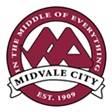 Tuesday, June 16, 2015Council Chambers7505 South Holden StreetMidvale, Utah 84047MAYOR:			JoAnn Seghini COUNCIL MEMBERS:	Council Member Paul Glover – Electronic Attendance				Council Member Paul Hunt 				Council Member Quinn Sperry				Council Member Wayne Sharp								Council Member Stephen Brown   STAFF:	Kane Loader, City Manager; Phillip Hill, Assistant City Manager/Community and Economic Development Director; Laurie Harvey, Assistant City Manager/Admin. Services Director; Rori Andreason, H.R. Director/City Recorder; Bob Davis, Public Works Director; Chad Woolley, City Attorney; Chief Tony Mason, UPD Midvale Precinct;  Chief Brad Larson, UFA; Danny Walz, RDA Director; and Jarin Blackham, IT Manager.Mayor Seghini called the meeting to order at 6:30 p.m. I.	INFORMATIONAL ITEMSA.	DEPARTMENT REPORTSChief Mason discussed a compliance check that was conducted recently. A gang was pulled over where a sawed off shotgun was confiscated. He reported on a long term investigation with Attorney General's office regarding a massage parlor where arrests were made. Chief Brad Larson, UFA, had nothing to report. Laurie Harvey said Alan Madsen, Water Meter Maintenance Tech, has moved to Eagle Mountain and taken a position with them. She discussed the status of the CBC. She said the grants they have secured are reimbursement grants. They will be in a $15,000 deficit working capital; however there are grants that are pending.  The reimbursement grants require you to spend the funds before you are reimbursed.  They have approximately $5,000 patient revenue coming in, and it costs approximately $9,000 in expenses to run the program per month.  They have been awarded the state primary care grant of $100,000, which is a reimbursement grant.  There are approximately $45,000 in grant applications pending and another $190,000 identified and being prepared for submission.  We have $10,000 in the budget for FY 2016 for grant writers.  The more grants they write and submit the more of the budget is used up.  The grant writers also assist and write grants for emergency management and the Arts Council.  A lot of these grants are private foundation grants that could be used for Mauricio’s salary but are not currently funded.  The proposed FY 2016 budget includes $105,000 that is for CBC salaries; approximately $75,000 for Mauricio and $35,000 for Maria.  Maria’s salary is covered by the states abstinence grant.  Mauricio’s salary and benefits are currently not funded.  Kane Loader said Phillip Hill was able to get some past years funding through the CDBG program.  We were able to fund Mauricio’s position to the end of this budget year, June 2015. The remainder of that amount is the $5,000 that they currently have in there bank account.  There is no more CDBG funding coming from this year’s allocations.  The next CDBG funding will be July 2016.  That means he would have had to have his application in by last November. It would then go to a committee selection in February and funded in July 2016. However, he did not submit an application.  Laurie Harvey said some options to consider would be to allow the CBC to defer the $20,000 payment to the City, which would allow them to continue operations for one more month and revisit their financial position at that time. Then at that point they would be in a position to request a cash advance from the City.  Another option is to amend the FY2016 budget by $105,000 eliminating funding for Mauricio’s and Maria’s salary. Kane Loader said in the past the CBD has been run through the City and was all grant funded.  The City kept track of everything.  They became a 501C3 and at that time the City stopped taking financial responsibility for the program. Some of the problem is that it took almost a year for them to get the 501C3 status through the federal government.  That really inhibited there funding.  That is part of the problem with the bad start they had. Staff met today with the grant writers and Mauricio in regards to their outlook and feelings as to how to move forward with the program.  He said Mauricio was very optimistic that some of their grants will still come through; however most of the funding is related to healthcare.  A good amount of the CBC program is healthcare with the dental and medical shared partnership with the University of Utah.Councilmember Wayne Sharp asked what would happen to the partnership with the University of Utah if the CBC quit.  Kane Loader said they would be gone.Kane Loader said the Mayor was able to get the LDS church seminary donated to Midvale City for the CBC health clinic.  Chad Woolley verified that the seminary building deed was in fact transferred to Midvale City.  It came with restrictions on what the building could be used for.  It can be used for the CBC program, education, and a medical clinic.  If the city were to use it for something else, we would need to meet with the LDS Church and ask for permission, or give the property back.  Staff has had Jim Childs looking into how the building can be refurbished to house the CBC program and the medical clinic.  The medical clinic was dominating the use of the building.  He said in a discussion with Lesley Burns, City Planner, she pointed out that the current zoning on the property is for single family, not a medical clinic. The property would have to be rezoned by the city for a governmental use just for the CBC program. To rezone it for a medical clinic use would be too intensive based on the parking restrictions.  The more he discussed this with the planning department, he did not see how it would be possible to put the medical clinic in this building. It can be used it for the CBC program and education only and would still need to be rezoned to do so. He said the Council would need to make a decision regarding the funding for this program in the FY 2016 budget.Phillip Hill discussed the process to get the splash pad built. He said it’s at least a 3 month process to install. It won't be ready to open until next spring. He discussed the main park and the landscaping.Kane Loader said he received a memo regarding bonding for UIA to build additional networks. They have been doing exceptionally well. Of the $62 million authorized there is $24 million that has not been issued. He has been working with Laura Lewis on what could be done with the $24 million if bonded. He said 85% of the debt service for the $24 million in bonds is covered by revenue. He asked for the Council's approval to proceed.  The Council agreed to vote in favor at the board meeting on June 29th.Bob Davis said a week ago they had three pretty major water breaks. Our backhoes could not dig through the 18 inches of pavement in front of McDonalds so a contractor brought in a bigger backhoe. He said our crews worked admirably.  He also reported that the City float will be ready for the scheduled parades.   Mayor Seghini asked that UDOT clear out the weeds from the backyards on Locust Street and 1st and 2nd Avenue along the fence line. There is a lot of thistle that is taking over. Kane Loader suggested maybe talking with the property owners to see if they would be interested in maintaining the property by the sound wall and use it if UDOT removed the chain link fence. Rori Andreason scheduled the Volunteer Dinner with the Council for September 10th.II.	CITY MANAGER’S REPORTKane Loader said he had nothing more to report.Mayor JoAnn B. Seghini opened the regular meeting at 7:14 p.m.III.	GENERAL BUSINESSWelcome and Pledge of AllegianceRoll Call – Council Members Stephen Brown, Paul Hunt and Wayne Sharp, Quinn Sperry, and Paul Glover were present at roll call. Councilmember Paul Glover was present via electronic communication.C.  Utah Local Governments Trust Presentation Doug Folsom, ULGT, loss control representative, said they have an accountability program they do called the Trust Accountability Program. Those cities that accomplish this program receive the award.  He reviewed the TAP program.IV.	PUBLIC COMMENTS  There was no one present who desired to speak.V.	COUNCIL REPORTS	A.	Councilmember Paul Glover – had nothing to report.B     Councilmember Paul Hunt – Reminded everyone of the Arts Council’s second annual free concert series at the main park. Councilmember Quinn Sperry – reported that the concert for 23rd Army Band is on July 3rd.D.	Councilmember Wayne Sharp – reported on the Mosquito Abatement. He said there are a lot of mosquitoes out there right now. The mosquitoes that hibernate over the winter did not get killed this year because the winter was so mild. This is the year for mosquitoes. Anyone can call the Mosquito Abatement and they will come to your house if you feel you have an unreasonable amount of mosquitoes.  There is no West Nile in the valley right now.Councilmember Stephen Brown – said things are falling into place with Harvest Days. There will be a series of food trucks this year that will provide different types of main courses during the concert and then a few others with desert type foods. He reviewed the schedule for the block parties. He updated the Council on the recent Planning Commission meeting.VI.	MAYOR REPORTMayor JoAnn B. Seghini – Mayor Seghini said she has been struggling with the issue of maintaining the program for low income health care. She asked the Council to allow her to do some fund-raising for the CBC. If she could have the month of July to see what she could do, she would greatly appreciate it. The clinic cannot be located in the seminary building but they are looking at a few other options (i.e. portable classrooms on the school property). The University of Utah is very interested in having this partnership. They are also considering the Greenwood Medical Center. Councilmember Hunt said he felt a responsibility to serve those in need but he also thinks the City has a responsibility to not allow a program to put us into debt.  He asked if they thought Mauricio is the right person to run the program.  Councilmember Stephen Brown said he doesn’t have an appetite to spend more money but he thought the risk would be worth taking to look for funding through July.Kane Loader said the City has to find a space for the CBC otherwise it can’t operate and the programs can’t either.  There is a big problem to solve in a months’ time and staff will give it their best effort. Councilmember Wayne Sharp asked about Salt Lake County’s role in providing the healthcare.  He asked if this should be part of the County’s role.Mayor Seghini said if the CBC Clinic is dissolved, they could possibly work with the Hope Clinic or other clinics within the City. She again asked for the Council's approval to proceed with fundraising through the month of July.  The Council agreed.MOTION: 	Councilmember Stephen Brown moved to open public comment. The motion 			was seconded by Councilmember Paul Hunt. Mayor Seghini called for 			discussion on the motion. There being none the Mayor called for a vote. The 			motion passed unanimously.VII.	PUBLIC HEARING(S) – 7:00 PMCONSIDER ADOPTION OF THE 2016 FISCAL YEAR BUDGET BEGINNING JULY 1, 2015 AND ENDING JUNE 30, 2016 INCLUDING SALARIES FOR STATUTORY AND ELECTIVE OFFICERS, EMPLOYEES AND OTHER POSITIONS WITHIN THE CITY AS WELL AS THE FY 2016 MIDVALE CITY MUNICIPAL FEE SCHEDULEKane Loader reviewed the following budget presentation:FY2016 BudgetGeneral FundPrior to consideration of a property tax increase, proposed expenditures exceed revenues by $1,020,800The shortfall exceeds annual property tax revenue of $958,700Without increasing taxes, the resulting General Fund“Fund balance” is $1.35 million8.4% of GF budget ($16 million)5% minimum = $800,00015% target = $2.4 million25% maximum = $4 millionMitigating factors for reducing fund balance$700,000 available in Fleet Fund$500,000 available in MBA FundIncluding these reserves, $2.6 million is available in case of emergency (16.25% of $16 million GF Budget)GENERAL FUND FY 2016 BUDGETCautions:The reserves in the Fleet Fund and the Municipal Building Authority (MBA) Fund are set aside for specific purposes –Fleet Fund – replace vehicles without having to borrow fundsMBA – cover debt service on City Hall bonds until Excise Tax bond is paid off in FY 2019 and G.O. bond is paid off in FY 2020Road maintenance and improvements are drastically underfunded.Unified Police Department contract increase request of 3.6% ($220,000) was reduced to 1.9% ($111,100).Managers asked for very little in the way of program enhancements in the FY 2016 budget; not all enhancements requested were funded.Benefit costs were “frozen” – deductibles were increased and some employees may end up paying higher premiums.No new positions were funded.  The Parks department has been requesting more help for several years. Sales tax revenues seem to be leveling out.FY 2015 – Midvale up 10%, State up 4%FY 2016 – Midvale up 2%, State up 5%Building permit revenues are volatile and cannot be relied upon as a steady revenue source.The property tax is the only revenue source the City Council has direct control over.  It may be difficult to avoid a property tax hike in the future.Dynamic Budget ModelTax RevenueFY 2015 sales tax revenue $300,000 short of projectionsFY 2016 estimate is 2% above projected FY 2015 revenueProperty tax revenue up 2.5% from new growthTelecomm tax and franchise fee revenues down 9%Licenses/permit RevenueFY 2016 Business Licenses revenue includes some new disproportionate feesActual FY 2015 building permits revenue approximately $1,200,000Building permit revenue up slightly from FY 2015 budget, but $400,000 less than projected FY 2015 permit revenueIntergovernmental RevenueFY 2015 grants from Salt Lake County approximate $600,000Wasatch Front Regional Council grant - $300,000CDBG grant is down $136,300B&C Road Funds up $65,000 due to increase in gas taxAbout 50% of annual gas tax increase effective January 1Total $690,000 additional B&C road funds may be available for FY 2017$148,700 gas tax$541,300 local sales tax optionCharges for ServicesAdministrative fees charged to Enterprise Funds down $57,900Total Administrative fees = $1,076,000Credit card service fees - $25,000Court RevenueFY 2015 actual Court revenues projected at $1,450,000$125,000 over original estimatesIncludes traffic school and attorney’s fees recoveredSundry RevenueFY 2015 includes grant and dividend from Utah Local Governments TrustGeneral Fund RevenuesPersonnel ServicesAllows for merit increase up to 3%, based upon performanceNew High Deductible Insurance Plan/ Health Savings AccountsEmployees opting to stay with traditional plan will pay higher premiumsPoliceOriginal increase was $220,000Capital Improvement Project (CIP) and UtopiaContributions to CIP affected by FY 2015 one-time grantsFY 2016 contributions to CIP include:$500,000 Pavement Management$100,000 Sidewalk and Curb/Gutter replacement$20,000 Police Station roof repairs$50,000 CBC building improvements (CDBG)$164,800 Lennox Street (CDBG)Contributions to Street Lighting and Fleet FundsIncrease in Street Lighting fees eliminates the G.F. subsidyFleet Replacement contributions down $63,800No change in life cycles recommendedSalvage values of existing vehicles were increasedFleet Operations costs down $9,500Lease of City Hall/Debt serviceNormal expenditure for City Hall lease will be $150,000 per yearSavings from converting to LED lighting - $75,000Increase in bond payment due to transfer of bond proceeds from Street Lighting project to City Hall project - $75,000G.O. bond paid off in FY 2020Excise tax bond paid off in FY 2019Other department costsSome of the savings due to one-time expenditures in FY 2015Savings also represents departments holding the line on spendingGeneral Fund ExpendituresIncluded in FY 2016 budget:2% merit increaseWarrants service and part-time positions in CourtMonthly newsletterImprovements to Cemetery roadIncrease in parks landscape contractFull bailiff coverageIncrease in Animal Control Services contractContributions to Arts Council and Boys & Girls ClubElectionsGrant writersNOT included in FY 2016 budget:Additional Parks personnelAdditional personnel for Fleet/FacilitiesFull 3.6% increase request for Unified Police Department contractNetwork security analysisIncreasing mayoral position to full-timeSpecial lobbyistCemetery fenceMayor Seghini opened public comment portion of the hearing. There was no one present who desired to speak to this issue.Kane Loader continued with the following budget presentation:MIDVALE UTILITY SERVICE AREAS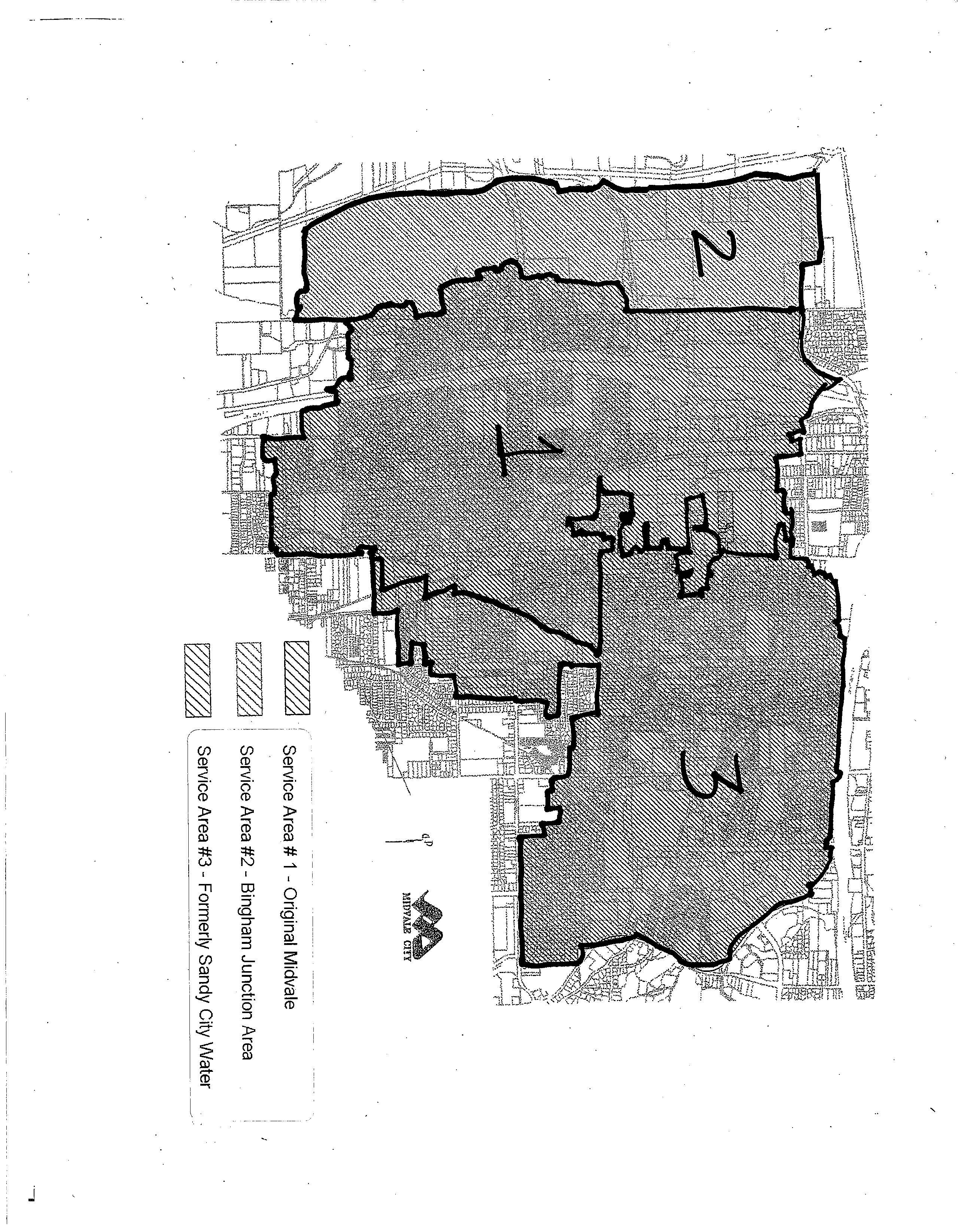 Public Utilities Fund-Water5% rate reduction in Service Area #3 (Union Jordan)$16 savings per year in base rate aloneBase rates for FY 2016Service Area #1 (Original Midvale) - $15.47Service Area #2 (Bingham Junction/Jordan Bluffs) - $20.10Service Area #3 (Union Jordan) - $25.27Overage rates for FY 2016Service Area #1 (Original Midvale) - $1.58/$1.10Service Area #2 (Bingham Junction/Jordan Bluffs) - $1.75/$1.21Service Area #3 (Union Jordan) - $1.97/$1.35Operating revenues and expenditures similar to FY 2015 – approximately $4.3 millionDecrease in rate offset by growthNo overall rate increases anticipated in next few yearsEqualization between service areas still a goalInfrastructure maintenance costs (capital) - $500,000Expenditure budget includes trench shoring equipment and increased backflow monitoring expendituresPublic Utilities Sewer5% base rate increase in both Service Areas #1 and #2$13 per year for most residents49% overage rate increase for Service Area #1From $1.22 to $1.82 per 1,000 gallons 5% overage rate increase for Service Area #2From $1.73 to $1.82.Base rates for FY 2016 - $21.73 both areasOverage rates for FY 2016 - $1.82 both areasRate increases of 5% anticipated for FY 2017Revenues and expenditures approximately $1.8 per year$154,800 higher in FY 2016Infrastructure maintenance costs (capital) - $100,000Expenditure budget includes Sewer Master PlanAdditional FTE was requested by department – not fundedStorm Water Utility FundNo rate increase for FY 201625% increase in FY 201325% increase in FY 201450% increase in FY 2015No rate increases anticipated over next few yearsRates for FY 2016 - $7.62 per Equivalent Residential UnitRevenues and expenditures approximately $1.7 millionExpenditures include infrastructure maintenance at $150,000/yearStreet Lighting Fund50% rate increase for FY 2016Residential goes from $2 per month to $3 per monthCommercial goes from $6 per month to $9 per monthUser fees now cover operations as well as debt serviceRevenues - $380,000 per yearExpenditures - $380,000 per yearDebt service - $211,000Operations - $169,000Street Lighting revenue bond is paid off in FY 2024Sanitation Fund10% rate reduction for FY 2016Annual savings per resident of $14FY 2016 rate:First can - $7.95Recycling can - $2.71Revenues and expenditures - $925,000 per yearNo rate increases anticipated over next few yearsTelecommunications FundPledge payment transfer from General Fund - $830,000Increase of $12,000Operations assessment transfer from General Fund - $47,500Reduced from $125,000 in FY 2015Utility fee rate changesService Area #1 - $25 increaseSewer base - $13Sewer overage - $14Street lighting - $12Garbage - $(14)Service Area #2 - $11 increaseSewer base - $13Street lighting - $12Garbage - $(14)Service Area #3 - $(18) decreaseWater base - $(16)Street lighting - $12Garbage - $(14)Mayor Seghini opened the public comment portion of the hearing. There was no one present who desired to speak to this issue.MOTION: 	Councilmember Quinn Sperry MOVED to close the public hearing. The motion was SECONDED by Councilmember Paul Hunt. Mayor Seghini called for discussion on the motion. There being none the Mayor called for a vote. The motion passed unanimously.ACTION:  	APPROVE RESOLUTION NO. 2015-R-26 ADOPTING THE CERTIFIED TAX RATE FOR CALENDAR YEAR 2015MOTION: 	Councilmember Paul Hunt MOVED to adopt Resolution No. 2015-R-26 a resolution setting the Rate of Tax for Calendar Year 2015 and Levying Taxes Upon all real and personal property within the corporate boundaries of Midvale City, Utah. The motion was SECONDED by Councilmember Stephen Brown. Mayor Seghini called for discussion on the motion. There being none the Mayor called for a roll call vote. The voting was as follows:				Council member Stephen Brown	Aye			Council member Paul Glover	Aye			Council member Paul Hunt		Aye			Councilmember Wayne Sharp	Aye			Council member Quinn Sperry	Aye		The motion passed unanimously.ACTION:	APPROVE RESOLUTION NO. 2015-R-27 ADOPTING THE FY 2016 BUDGETMOTION: 	Councilmember Stephen Brown MOVED to adopt Resolution No. 2015-R-27 a resolution adopting the Midvale City Final Operating and Capital Budgets for Fiscal Year 2016. The motion was SECONDED by Councilmember Paul Hunt. Mayor Seghini called for discussion on the motion. There being none the Mayor called for a roll call vote. The voting was as follows:				Council member Stephen Brown	Aye			Council member Paul Glover	Aye			Council member Paul Hunt		Aye			Councilmember Wayne Sharp	Aye			Council member Quinn Sperry	Aye		The motion passed unanimously.ACTION:	APPROVE RESOLUTION NO. 2015-R-28 ADOPTING THE EMPLOYEE JOB CLASSIFICATION PLAN AND BENEFITS PLANMOTION: 	Councilmember Quinn Sperry MOVED to adopt Resolution No. 2015-R-28 adopting the Employee Job Classification Plan and Benefits Plan for Fiscal Year 2016. The motion was SECONDED by Councilmember Stephen Brown. Mayor Seghini called for discussion on the motion. There being none the Mayor called for a roll call vote. The voting was as follows:				Council member Stephen Brown	Aye			Council member Paul Glover	Aye			Council member Paul Hunt		Aye			Councilmember Wayne Sharp	Aye			Council member Quinn Sperry	Aye		The motion passed unanimously.ACTION:  	APPROVE RESOLUTION NO. 2015-R-29 ADOPTING THE FY 2016 MIDVALE CITY MUNICIPAL FEE SCHEDULEMOTION: 	Councilmember Paul Hunt MOVED to adopt Resolution No. 2015-R-29 a resolution adopting the Midvale City Municipal Fee Schedule for Fiscal Year 2016. The motion was SECONDED by Councilmember Stephen Brown. Mayor Seghini called for discussion on the motion. There being none the Mayor called for a roll call vote. The voting was as follows:				Council member Stephen Brown	Aye			Council member Paul Glover	Aye			Council member Paul Hunt		Aye			Councilmember Wayne Sharp	Aye			Council member Quinn Sperry	Aye		The motion passed unanimously.VIII.	CONSENT AGENDA		A.	APPROVE MINUTES OF JUNE 2 AND 9, 2015APPROVE RESOLUTION NO. 2015-R-30 AUTHORIZING THE MAYOR TO ENTER INTO A CONTRACT WITH KILGORE COMPANIES FOR ANNUAL PAVEMENT MANAGEMENT PROJECTSAPPROVE RESOLUTION NO. 2015-R-31 AUTHORIZING THE MAYOR TO ENTER INTO A CONTRACT WITH CONDIE CONSTRUCTION FOR THE DEREK HOLLOW STORM DRAIN PROJECTAPPROVE RESOLUTION NO. 2015-R-32 AUTHORIZING THE MAYOR TO ENTER INTO A CONTRACT WITH TERRA WORKS INC. FOR THE BINGHAM JUNCTION BLVD. SLOPE STABILIZATION PROJECTAPPROVE RESOLUTION NO. 2015-R-33 AUTHORIZING THE MAYOR TO ENTER INTO A CONTRACT WITH QUICKSILVER FOR THE CONCRETE REPLACEMENT PROGRAMAPPROVE RESOLUTION NO. 2015-R-34 APPROVING THE FACILITIES USE AGREEMENT FOR UTE CONFERENCEAPPROVE RESOLUTION NO. 2015-R-36 AMENDING THE MIDVALE POLICIES AND PROCEDURES MANUALMOTION:	Councilmember Wayne Sharp MOVED to approve the consent agenda. The motion was SECONDED by Councilmember Quinn Sperry. Mayor Seghini called for discussion on the motion. There being none the Mayor called for a roll call vote. The voting was as follows:				Council member Stephen Brown	Aye			Council member Paul Glover	Aye			Council member Paul Hunt		Aye			Councilmember Wayne Sharp	Aye			Council member Quinn Sperry	Aye		The motion passed unanimously.IX.	ACTION ITEMSAPPROVE RESOLUTION NO. 2015-R-35 SUPPORTING AN ELECTION ON THE ADDITIONAL SALES TAX FOR TRANSPORTATION FUNDING Kane Loader said in the 2015 Legislative Session HB 362 was passed by the State Legislature authorizing counties of the state to impose a quarter cent sales tax dedicated to transportation and required voter approval. The tax, if approved by the voters, will be split between the cities, the Utah Transit Authority and Sale Lake County with 40%each going to the cities and UTA and 20% going to the County. The Salt Lake County Mayor and Council are requiring that each of the cities of the County pass a resolution supporting putting this on proposal on the November 2015 ballot for the voters to consider. The Midvale City has worked very diligently with other cities, through the League of Cities and Towns, to bring this issue before the State Legislature and the public to show the need for this additional transportation funding. As we have shown the City Council we are currently only able to fund approximately half of what is needed to properly maintain the City’s transportation infrastructure. The last street and roadway assessment study completed 2 years ago indicated that the City should be spending approximately 2.5 million dollars per year for operation, maintenance and repair. We are currently only able to fund 1.3 million dollars for these purposes and each year that we underfund these programs the bigger the problem becomes. For example; a street that goes from needing asphalt overlay to needing a complete rebuild, because the street’s sub-base has been contaminated, will require nine times more funding. If this proposal is put on the 2015 election ballot and approved by the voters of the County, Midvale will see an additional $540,000 each year. That along with the increase approved by the 2015 Legislature in the state gas tax will allow the City to fund almost 2 million dollars per year and bring us much closer to the funding level that is required.  We as a staff consider this to be one of the foremost issues for our community and unless this is somehow addressed the funding consequences will be very difficult to deal with in the future. We wholeheartedly support this transportation funding proposal and recommend that the City Council approve the resolution.MOTION: 	Councilmember Stephen Brown MOVED to adopt Resolution No. 2015-R-35 a resolution supporting HB 362 (2015) which authorized a .025% Local Option General Sales Tax dedicated to transportations, encouraging the County of Salt Lake to submit the proposal to the voters in November 2015 and encouraging voters to support the proposal. The motion was SECONDED by Councilmember Wayne Sharp. Mayor Seghini called for discussion on the motion. There being none the Mayor called for a roll call vote. The voting was as follows:				Council member Stephen Brown	Aye			Council member Paul Glover	Aye			Council member Paul Hunt		Aye			Councilmember Wayne Sharp	Aye			Council member Quinn Sperry	Aye		The motion passed unanimously.APPROVE RESOLUTION NO. 2015-R-37 APPROVING THE COMMUNITY ROOM USE AGREEMENTRori Andreason said the City Council would like the public to have the opportunity to utilize the Alexander Dahl Community Room at City Hall. A Use Agreement has been crafted and reviewed by the City Council providing requirements and regulations regarding the public use of the room. A Resolution has been prepared for the Council’s consideration in approving the Alexander Dahl Community Room Use Agreement.MOTION: 	Councilmember Wayne Sharp MOVED that we approve Resolution No. 2015-R-37 Approving the Alexander Dahl Community Room Use Agreement as outlined in Exhibit A. The motion was SECONDED by Councilmember Quinn Sperry. Mayor Seghini called for discussion on the motion. There being none the Mayor called for a roll call vote. The voting was as follows:				Council member Stephen Brown	Aye			Council member Paul Glover	Aye			Council member Paul Hunt		Aye			Councilmember Wayne Sharp	Aye			Council member Quinn Sperry	Aye		The motion passed unanimously.X.	AJOURNMOTION:	Councilmember Paul Hunt MOVED to adjourn the meeting. Councilmember Quinn Sperry SECONDED the motion. Mayor Seghini called for discussion on the motion. There being none, she called for a vote. The motion passed unanimously.The meeting adjourned at 8:50 p.m.Rori L. Andreason, MMCCITY RECORDERApproved this 7th day of July, 2015. DescriptionOngoingOne-timeRevenues (includes contribution from Fund Balance)$14,874,200$1,284,300Expenditures15,402,400756,100Difference$(528,200)$528,200Revenue SourceFY 2015BudgetFY 2016BudgetDifference%Taxes$10,200,600$9,872,000$(328,600)(3)%Revenue SourceFY 2015BudgetFY 2016BudgetDifference%Licenses/permits$676,900$816,000$139,10020%Revenue SourceFY 2015BudgetFY 2016BudgetDifference%Intergovernmental$2,343,600$1,314,500$(1,029,100)(44)%Revenue SourceFY 2015BudgetFY 2016BudgetDifference%Charges for services$1,657,200$1,704,200$47,0003%Revenue SourceFY 2015BudgetFY 2016BudgetDifference%Court revenues$1,312,500$1,343,000$30,5002%Revenue SourceFY 2015BudgetFY 2016BudgetDifference%Sundry revenues$87,200$88,000$8001%Revenue SourceFY 2015BudgetFY 2016BudgetDifference%Taxes$10,200,600$9,872,000$(328,600)(3)%Licenses/permits676,900816,000139,10020%Intergovernmental2,343,6001,314,500(1,029,100)(44)%Charges for services1,657,2001,704,20047,0003%Court revenues1,312,5001,343,00030,5002%Sundry revenues87,20088,0008001%Total revenues$16,278,000$15,137,700$(1,140,300)(7)%Expenditure typeFY 2015BudgetFY 2016BudgetDifference%Salaries$2,926,300$2,982,000$55,7002%Benefits$1,459,300$1,463,300$4,000 -%Expenditure typeFY 2015BudgetFY 2016BudgetDifference%Police$5,958,900$6,070,000$111,1002%Expenditure typeFY 2015BudgetFY 2016BudgetDifference%Contributions to CIP$1,707,900$834,800$(873,100)(51)%UTOPIA$925,000$877,500$(47,500)(5)%Expenditure typeFY 2015BudgetFY 2016BudgetDifference%Street Lighting Ops$175,000$0$(175,000)(100)%Fleet Ops & Rep$326,600$253,300$(73,300)(22)%Expenditure typeFY 2015BudgetFY 2016BudgetDifference%Lease of City Hall$0$259,300$259,300100%Other debt service$715,700$731,300$15,6002%Expenditure typeFY 2015BudgetFY 2016BudgetDifference%Other program costs$2,881,600$2,687,000$(194,600)(7)%FY 2015FY 2016Difference%Personal services$4,385,600$4,445,300$59,7001%Police5,958,9006,070,000111,1002%CIP/UTOPIA2,632,9001,712,300(920,600)(35)%Street Lighting 175,0000(175,000)(100)%Fleet Fund326,600253,300(73,300)(22)%City Hall/debt service715,700990,600274,90038%Other program costs2,881,6002,687,000(194,600)(7)%Total$17,076,300$16,158,500$(917,800)(5)%